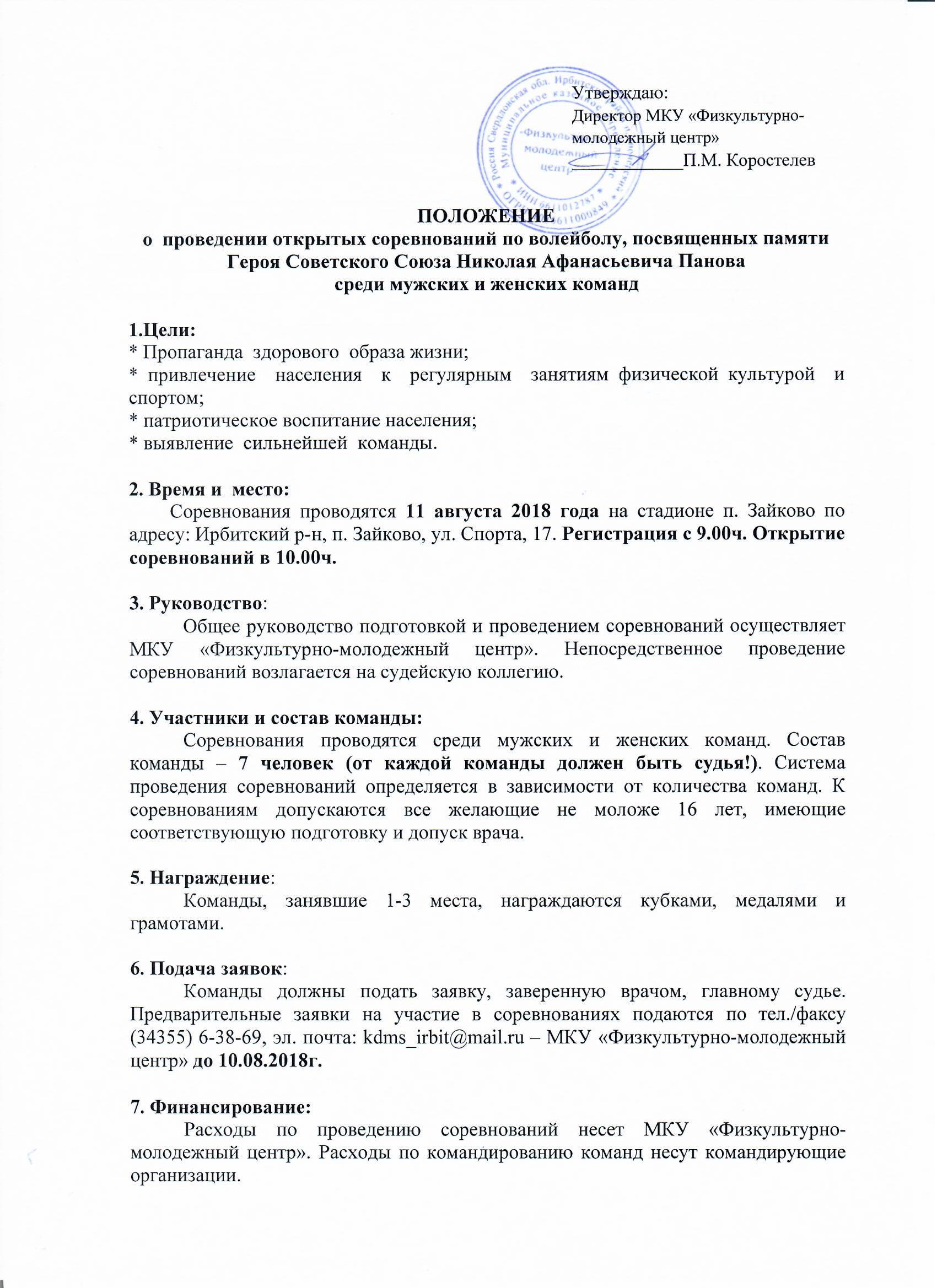 ОБРАЗЕЦ ЗАЯВКИ:Заявкана участие в соревнованиях по волейболуот_____________________(команды, предприятия)К соревнованиям допущено ____________ чел.Врач                                                              подпись, печатьРуководитель организации                         подпись, печать №Ф.И.О. (полностью)Дата рождения Домашний адрес Допуск врача (печать)1